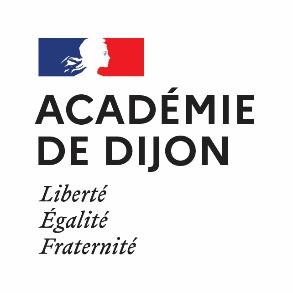     CERTIFICAT D’APTITUDE AUX FONCTIONS D’INSTITUTEUR OU DE PROFESSEUR DES ÉCOLES MAÎTRE FORMATEURSession 2021ÉPREUVE D’AMISSIBILITÉ : Rapport d’Activité à retourner au plus tard le lundi 04 janvier 2021 (envoi en recommandé ou lettre suivie, le cachet de la poste faisant foi), en 4 exemplaires papier accompagné des rapports d’inspection et une version dématérialisée sous clé USB à mettre sous enveloppe avec vos nom et prénom à l’adresse suivante :Rectorat de l'académie de Dijon DEC3 – bureau 127 W2G rue général Delaborde – BP 81921 21019 Dijon Cedex« Le rapport d'activité (5 pages maximum hors page de garde et des annexes) consiste en la présentation par le candidat de son itinéraire professionnel dans lequel il s'attache à présenter une expérience professionnelle significative, le cas échéant, dans le champ de l'accompagnement et de la formation.Ce rapport peut comporter, en annexe, tout document, y compris audiovisuel, à même d'éclairer cette activité » (circulaire n°2015-109 du 21-7-2015). Remarques et conseils Le rapport d'activité ne doit pas être considéré comme un CV ou une lettre de motivation. En lien avec le référentiel des professeurs d'école et celui des formateurs, il présente les activités professionnelles effectuées en les choisissant et en les analysant, pour les mettre en perspective du champ de la formation. Ce rapport doit permettre au jury d'appréhender le profil professionnel et le niveau de compétences du candidat.Le plan de rédaction choisi permettra au candidat d'exposer les acquis de son expérience professionnelle au service de la formation, autour d'une activité significative et en regard de son parcours de formation.Parcours professionnel éclairant la candidatureRapport d'activité (cinq pages maximum, police Arial 11)-1-- 2--3--4--5-NomPrénomDate de naissanceGradeCoordonnées de l’école ou de l’établissementAdresse mail professionnelleTéléphone personnelOption choisieDescriptif des postes, emplois, missions occupésLieu d’exerciceAnnée de début et de fin